臺北市立瑠公國民中學107學年度第一學期七年級數學科第一次定期評量答案卷※答案卷請以黑色原子筆作答七年_____班_____號 姓名:_______________一、單選題：(每題4分，共40分)二、填充題：(每題3分，共45分)三.綜合題：共15分123456789101234555555555551.(1)在下面的數線上標示出A（－3）、B（）、C（2.25） 
三個點。（各1分，共3分）  (2)承上題，假設此數線上有一點D (5)，求的值。(2分)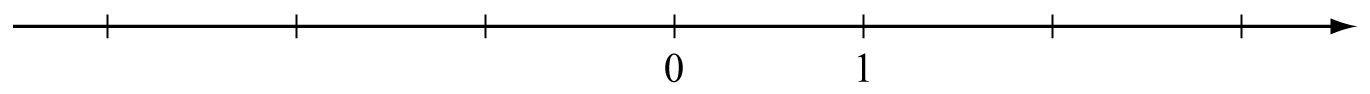 2.某次生物實驗中，細菌的數目原有3個，假設細菌數每經過1天後，會增加成為原來的2倍，且在細菌不死亡的狀況下，請問：(1) 10天後的細菌有多少個？(以指數形式作答) （1分）(2) 14天後的細菌是10天後細菌數的多少倍？
(請寫出計算過程，並以指數形式作答) （2分）3.計算 。
(請寫出計算過程，否則不予計分) (4分)4.若a、b為整數，且｜a＋4｜＋｜b－2｜＝1，
請列出所有a＋b之值。(3分)
 (請寫出推論過程，否則不予計分)